Základná škola s vyučovacím jazykom maďarským – Alapiskola ČSA 15,  Moldava nad Bodvou-SzepsiPlán práce koordinátora pre rozvoj  čitateľskej gramotnosti Školský rok 2019/2020Koordinátori: Mgr. Mária Kinyiková                         Mgr. Ildikó Knap Čitateľská gramotnosť v školskom prostredí Čitateľská gramotnosť je komplexný rozvoj čitateľských zručností potrebných na efektívnu prácu s textom. Cieľom rozvíjania čitateľskej gramotnosti je taký čitateľ, ktorý disponuje čitateľskými kompetenciami, ktoré mu umožňujú pracovať s rozličnými druhmi textov používaných na rôzne účely. Čítanie teda zahŕňa nielen zvládnutie techniky čítania, ale aj intelektuálne spracovanie informácií a  ich praktické uplatnenie a  využitie v  každodennom živote. V našich školách stále pretrváva spájanie pojmov čítanie, čitateľská  gramotnosť s vyučovacím predmetom maďarský jazyk a literatúra, resp. s iným vyučovacím jazykom. Čitateľskú gramotnosť je však možné rozvíjať v rámci všetkých predmetov kognitívneho zamerania (matematika, prírodoveda, vlastiveda, pracovné vyučovanie, hudobná výchova). 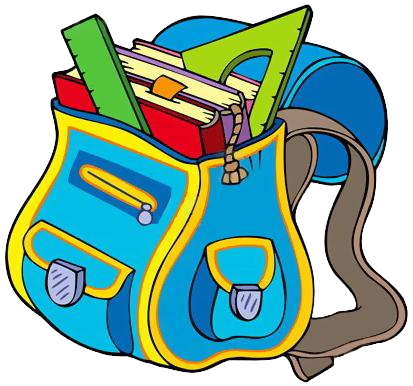 preto by mali v rámci školského vzdelávania patriť medzi kľúčové oblasti. Čitateľská gramotnosť je schopnosť porozumieť a používať také písomné jazykové formy, ktoré: vyžaduje spoločnosť, ktoré majú hodnotu pre jednotlivca. Poznáme tri aspekty čitateľskej gramotnosti:                                      1. procesy porozumenia vyhľadávanie určitých informácií vyvodzovanie záverov interpretovanie a integrovanie myšlienok a informácií  hodnotenie obsahu, jazyka a textových prvkov                                       2. ciele čítania čítanie pre literárny zážitok (fiktívny hrdina, udalosť, prostredie) čítanie pre získavanie a využívanie informácií (aspekty reálneho sveta)                                       3. čitateľské zvyklosti a postoje (podporujú celoživotné vzdelávanie) hlasné číta tiché čítanievzájomné čítanie (v dvojiciach, v skupine)odpovede na otázky k textutvorba otázok k textu (ak vie o čom čítal, vie vytvárať otázky)rozprávať jeden druhému o prečítanomnapísať krátku vlastnú reakciudramatizáciaKaždodennou činnosťou v škole je: Dostatok času na čítanie Počas vyučovacích hodín vyčleniť čas na čítanie, z dôvodu slabej slovnej zásoby žiakov, vyplývajúcej z nedostatku práce žiakov z knihou mimo vyučovania.Reakcia na prečítané Reprodukcia prečítaného,  prípadne výtvarné zobrazenie prečítanej ukážky, tvorivá dramatika a akčné hry. Práca so slaboprospievajúcimi žiakmi V predmetoch, v ktorých žiaci zaostávajú, majú možnosť sa ďalej vzdelávať v mimovyučovacom  čase v čitateľských kútikoch a priestore školskej knižnice. PLÁN AKTIVÍT  NA ŠKOLSKÝ  ROK  2019/2020 September: Hlasné čítanie učiteľa   - touto aktivitou učiteľ motivuje žiakov, aby sa pustili do čítania.  Cieľom pri hlasnom čítaní je viesť žiakov od radosti z počúvania k radosti z vlastného čítania.  Čítajú  väčší menším  -  žiaci 4. ročníka navštívia žiakov prvých ročníkov a prečítajú im rozprávku.  Október:Medzinárodný deň školských knižníc 24.októbra 2019 Návšteva školskej knižnice  - vytvorenie čitateľského kútika. Zapojenie sa do  projektu „Záložka do knihy spája školy“ – podpora čítania prostredníctvom výmeny záložiek do kníh, ktoré žiaci vyrobia ľubovoľnou technikou. November: Rozprávkový klobúk – deti si z klobúka ťahajú  karty a podľa postavy na obrázku priraďujú k vhodnej rozprávke (pre 1. a 2. ročník).Čitateľský maratón -  dramatizácia rozprávok po skupinkách ( pre 3. a 4. ročník).December: Vianočné pozdravy   - zhotovenie vianočných pohľadníc. Ilustrácia rozprávky  - súťaž pre malých umelcov.  Január: Maľované čítanie - nakresli si svoj príbeh z obľúbenej rozprávky (pre 1. a 2. ročník). "Hľadaj ma..." –hľadanie informácií v encyklopédiách na danú tému vybratú učiteľom (pre 3. a 4. ročník).Február: Návšteva bábkového predstavenia (pre1.stupeň)Príprava žiakov na recitačnú súťaž (pre1.stupeň)Marec: Marec mesiac knihy   - aktivity prebehnú vo vyučovacom  čase, otvorené hodiny s rodičmi.  Výstava kníh v triedach aj na chodbách (pre1. stupeň). Exkurzia  -   návšteva mestskej knižnice. Svetový deň poézie 21.3.2020 - prednes básne, každá trieda sa prezentuje básňou/prózou z príležitosti dňa poézie. (pre1. stupeň - v rámci ročníkov).Apríl: Medzinárodný deň detskej knihy 2.4.2020- čítame škôlkarom - žiaci 4. ročníka .Deň Zeme –projektové vyučovanie v rámci dňa, hľadanie informácií v knihách a na internete (pre1. stupeň - v rámci  ročníkov).Máj:  Dramatizácia rozprávky vo vyučovaní (pre1. stupeň - v rámci  ročníkov).Jún: Premietanie filmov   - zapamätať si myšlienky filmu a reprodukovať ho. (pre1. stupeň - v rámci  ročníkov).V Moldave nad Bodvou, 10.09.2019 	 	 	 	 	 	 Vypracovali: Mgr. M. Kinyiková, Mgr. Ildikó Knap                                                                                                                                  	 	                                                                     